Chapter 16 – The Gilded Age(1878 to 1889)Vocabularydeflation __________________________________________________________ _________________________________________________________________bimetallism ________________________________________________________ _________________________________________________________________immigrant _________________________________________________________ _________________________________________________________________laissez faire _______________________________________________________ _________________________________________________________________labor union ________________________________________________________ _________________________________________________________________strike ____________________________________________________________ _________________________________________________________________quota ____________________________________________________________ _________________________________________________________________civil service _______________________________________________________ _________________________________________________________________scab _____________________________________________________________ _________________________________________________________________anarchist _________________________________________________________ _________________________________________________________________trade union ________________________________________________________ _________________________________________________________________collective bargaining ________________________________________________ _________________________________________________________________assimilate _________________________________________________________ _________________________________________________________________IdentificationTerence V. Powderly ________________________________________________ _________________________________________________________________James Garfield _____________________________________________________ _________________________________________________________________ Arthur _____________________________________________________ _________________________________________________________________Booker T. Washington _______________________________________________ _________________________________________________________________John Marshall Harlan ________________________________________________ _________________________________________________________________Grover  ___________________________________________________ _________________________________________________________________Samuel Gompers ___________________________________________________ _________________________________________________________________Benjamin Harrison __________________________________________________ _________________________________________________________________Jane Addams ______________________________________________________ _________________________________________________________________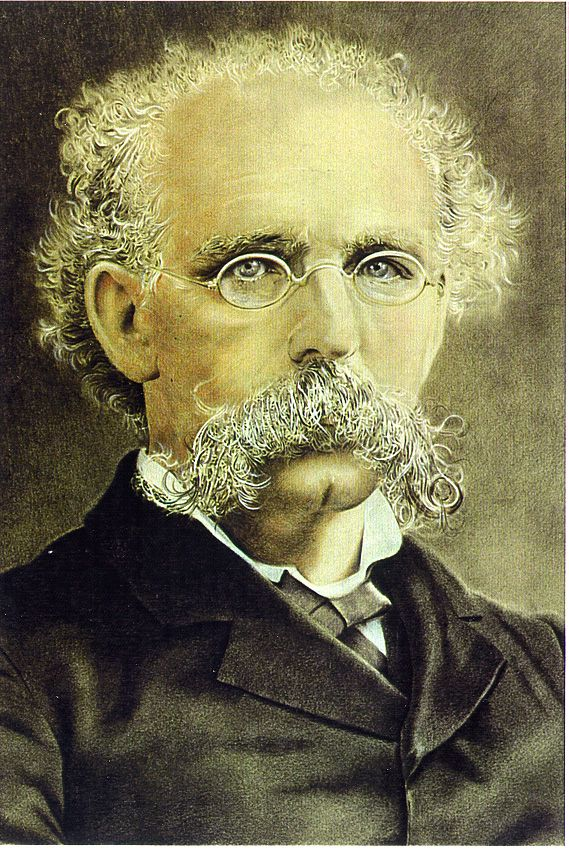 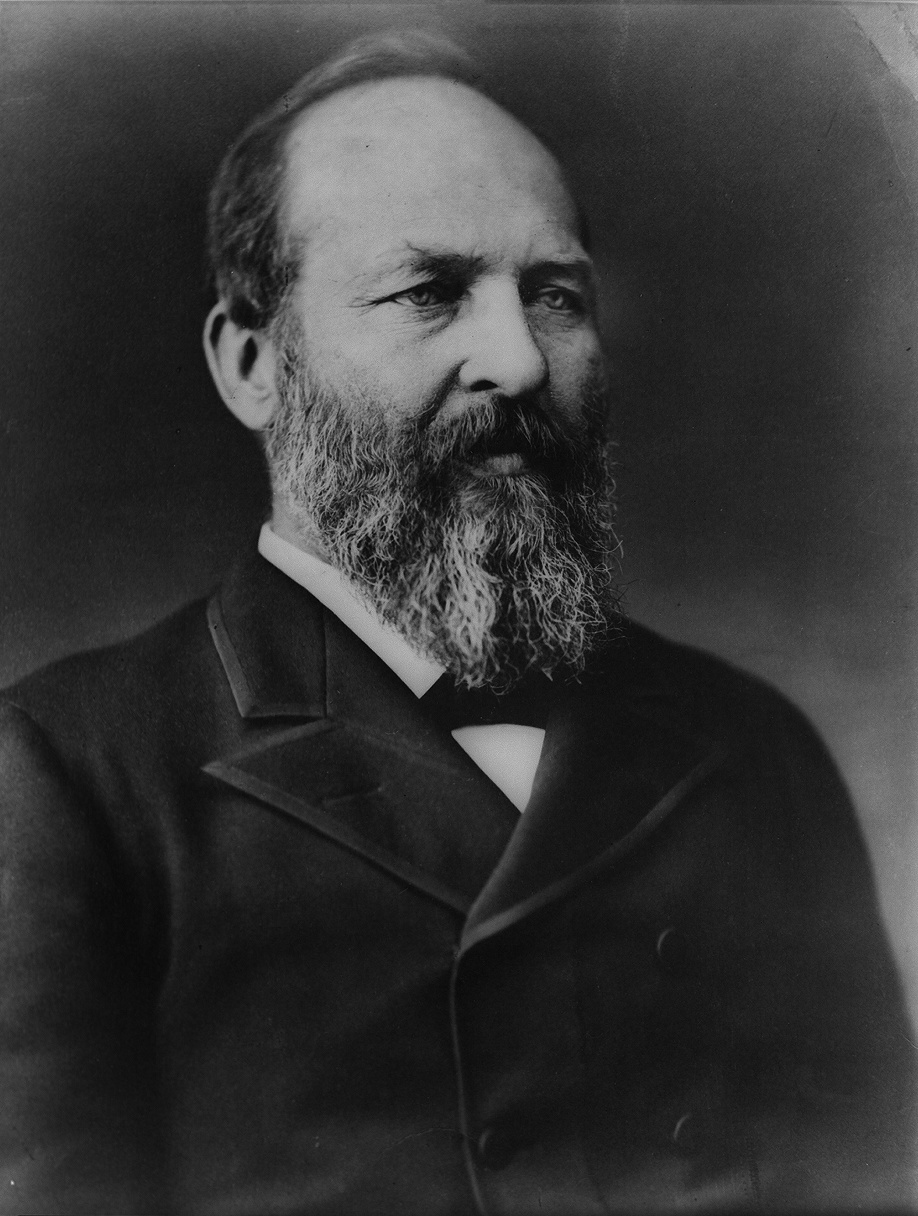 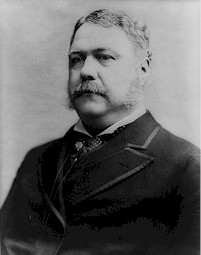 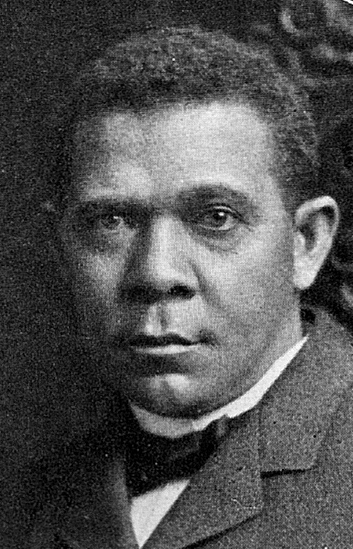 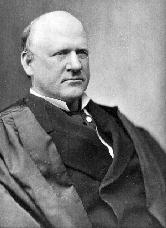 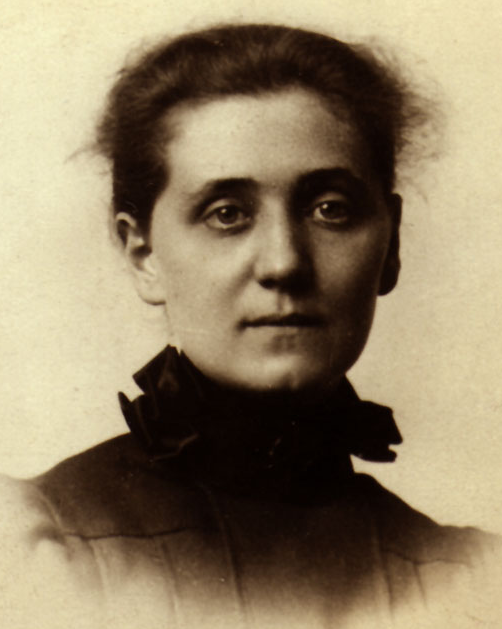 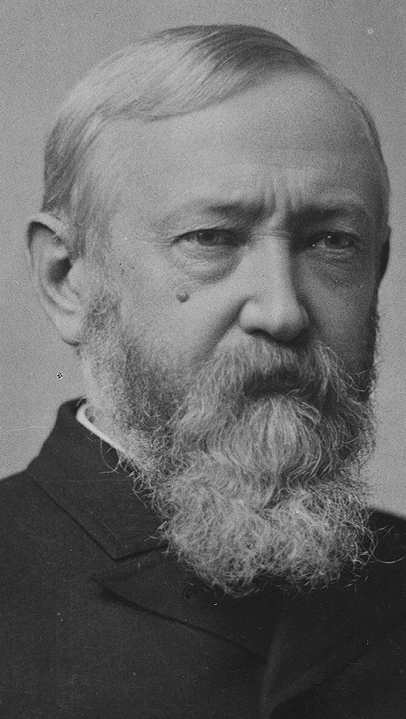 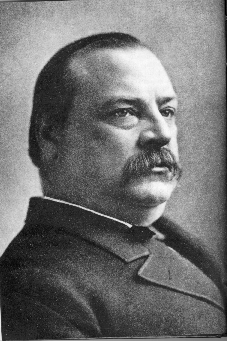 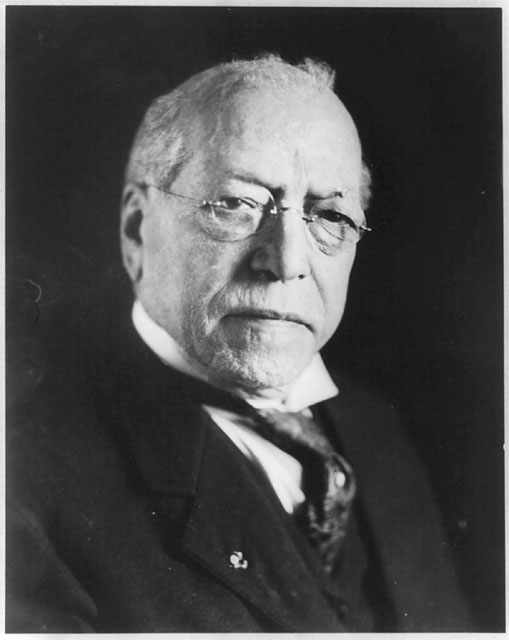 Chapter 16 Short Answer Questions (10 Points)You must answer ONE of the following questions on a separate sheet of paper by the day of the Chapter Test.  You must answer in complete sentences and answer as completely as possible.  You are encouraged to type your answer but handwritten responses will be sufficient.Be sure to write the question that you are answering at the top of the page!How did the relationship between employer and employee change as the industrial revolution took hold in the United States after the Civil War?Provide an example and explain how the United States Government was racist in its immigration policies of this time.Explain two technologies of this time period that led to the development of skyscrapers.How do the results of the Haymarket Riot demonstrate how government sided with management in most labor disputes of this time?If you want assistance, you may see me before or after school or email me at mrdan4th@hotmail.com for help.